04 74 36 75 76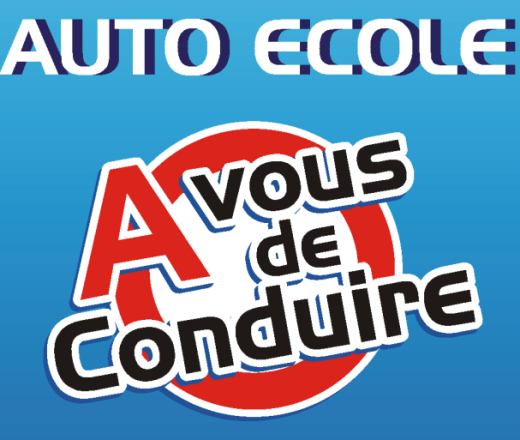 Agrément n° : E.12.001.04830Siret n° : 789 944 576 00014Avousdeconduire@outlook.frhttps://www.avousdeconduire.frTarifs au 01/02/2018 : ANNULATION					310€ TTC		Ou FORFAIT CODE		Frais de dossier  (à la prestation : 70€)Forfait code 6 mois (à la prestation : 200€, au delà : 20€/mois)Frais d’accompagnement à l’examen théorique (à la prestation : 43.50€)A rajouter au prix du forfait :Redevance pour le code : 30€ (taxe de l’état) Outils pédagogiques :Pour le code					Icicode 2mois (internet) : 25€	Livre de code : 16€		Modalités de règlements :Carte bancaire : possibilité de paiement en plusieurs foisChèqueEspèceHoraires d’ouverture du bureau :Lundi:        	FERME			Jeudi :        10H-12H Mardi:       	16H-19H			Vendredi: 	          16H-19HMercredi: 	 16H-19H			 Samedi:    10H-12HCours possible avec moniteur le mercredi de 18h à 19h en fonction de la demande.Ce tarif est valable pour une durée d’un mois ; jusqu’au………………………………..inclus.Pour finaliser votre inscription, merci de vous munir :D’une photocopie de pièce d’identité,Du recensement (16-17 ans),De la JAPD (17-25 ans) ou de la convocation officielle,De votre ASSR 2,De 2 photos d’identités + 1 photo d’identité spéciale « ANTS », où trouver les photomatons ou photographes agréés ? Montalieu-vercieu : carrefour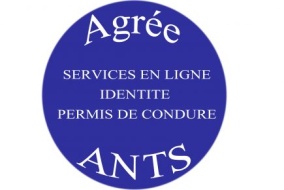 Tabac « A tout les prix » MontalieuPassin : intermarchéAmberieu en bugey : carrefourAmberieu en bugey : intermarchéLagnieu : carrefourStudio grampa : photographe amberieu : avenue Roger salengroLe photomaton ou le photographe, vous délivrera un code qu’il faudra apporter le jour de votre inscription. Ces derniers vous permettront d’effectuer VOTRE SIGNATURE DEMATERIALISEE (sans code ni signature, aucune inscription ne pourra se faire)D’une enveloppe A4 timbrée D’une enveloppe A5 timbrée Attestation de l’obtention du permis AM (bsr)1 justificatif de domicile (une facture d'eau, de gaz, d'électricité, un avis d'imposition de moins de 3 mois)Si pas à votre nom : la photocopie de la carte d’identité du titulaire de la facture+attestation d’hébergement.Fiche mandat complétée et signée